С приходом весны! Вас приветствует МБДОУ детский сад №23 г. Новочеркасска. Игрой по теме месяца стала «Весна пришла». Приняли в ней участие воспитанники подготовительной к школе группы №1. Ребята четко выполняли правила игры, хорошо заучили слова игры.  «Весну» ребята выбрали считалкой из банка считалок, на голову ей надели венок. Дети в игре показали  быстроту, ловкость, умело координировали речь с движением. «Весна» быстро придумывала задание для пойманных детей, а они быстро и четко его выполняли. Игра доставила детям максимум удовольствий, развивая у воспитанников память, скорость реакции, быстроту и ловкость.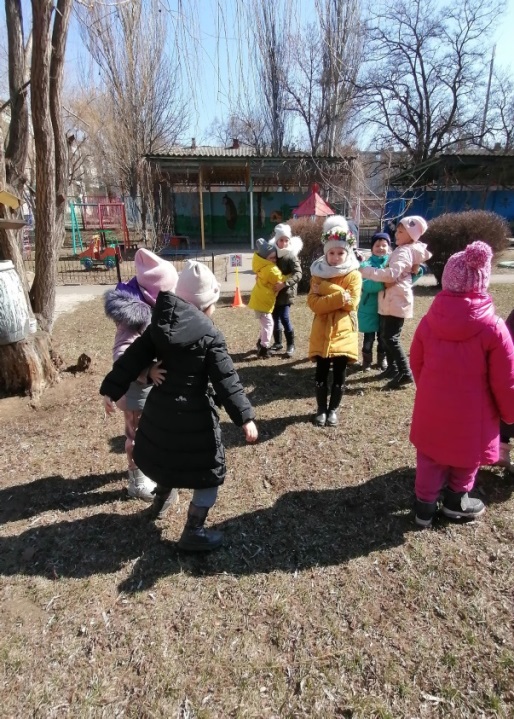 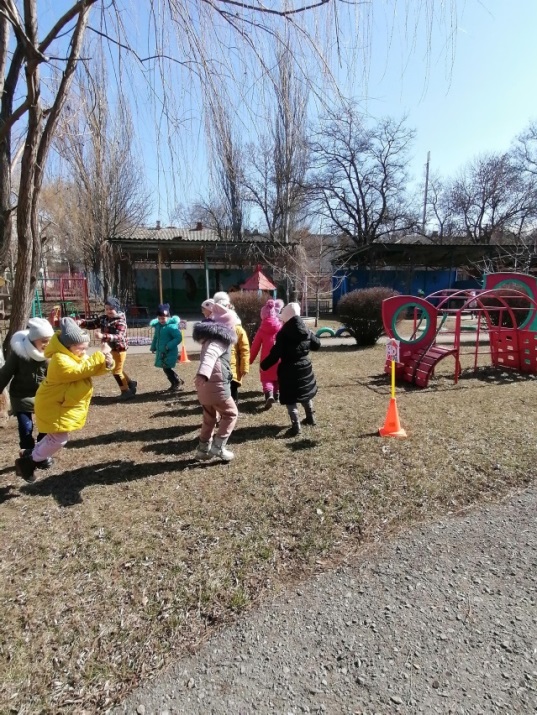 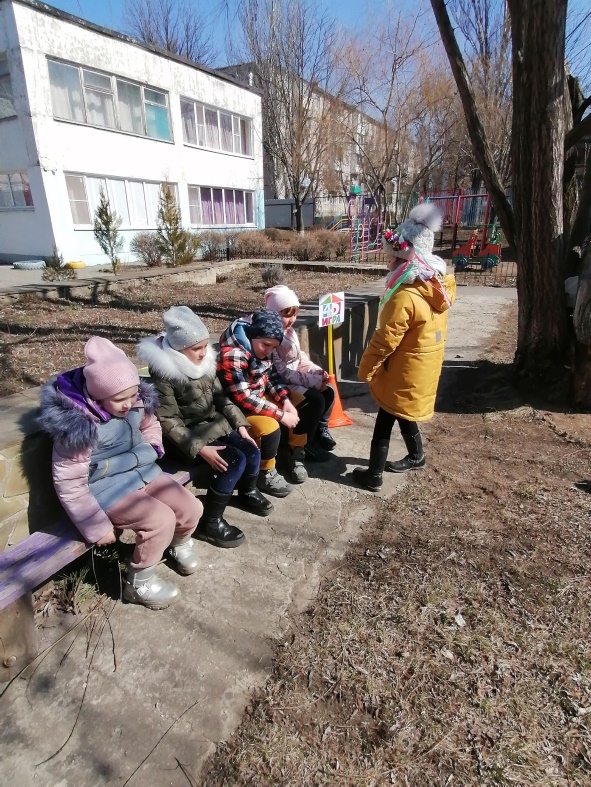 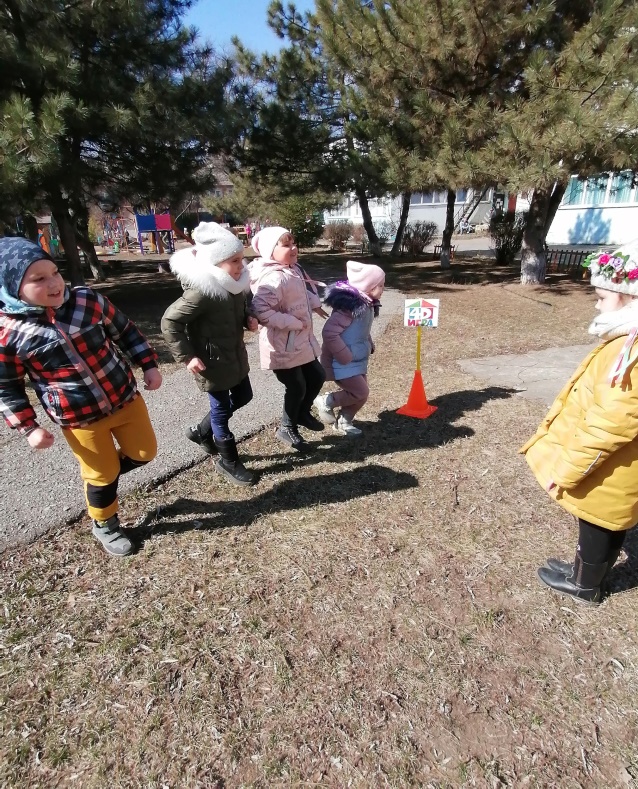 